	16+                                                                                                           выпуск №15(141) 20.08.2018гПечатное средство массовой информации сельского поселения Большая Дергуновка муниципального района Большеглушицкий Самарской области – газета _____________________________________________________________________________ОФИЦИАЛЬНОЕ ОПУБЛИКОВАНИЕМУНИЦИПАЛЬНОЕ УЧРЕЖДЕНИЕАДМИНИСТРАЦИЯСЕЛЬСКОГО ПОСЕЛЕНИЯБОЛЬШАЯ ДЕРГУНОВКАПрокурор Большеглушицкого района 27августа 2018 года проведет прием граждан в с. Большая Дергуновка Большеглушицкого района Самарской области.Прокурором Большеглушицкого района  27.08.2018 с 14-00 до 16-00 часов будет проведен выездной прием граждан в сельском поселении Большая Дергуновкапо адресу: Самарская область, Большеглушицкий район, с. Большая Дергуновка, ул. Советская, 99(здание администрации).Прием будет осуществляться прокурором района младшим советником юстиции Букреевым Евгением Васильевичем.Справки по телефону: 8-846-73-2-19-60.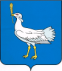 РОССИЙСКАЯ ФЕДЕРАЦИЯМУНИЦИПАЛЬНЫЙ  РАЙОНБОЛЬШЕГЛУШИЦКИЙСАМАРСКОЙ  ОБЛАСТИАДМИНИСТРАЦИЯСЕЛЬСКОГО  ПОСЕЛЕНИЯБОЛЬШАЯ ДЕРГУНОВКА______________________________ПОСТАНОВЛЕНИЕот 09 августа 2018 г. № 90О выделении специальных мест для размещения предвыборных печатных агитационных материалов зарегистрированных кандидатов в депутаты Государственной Думы Федерального Собрания Российской Федерации седьмого созыва по одномандатному избирательному округу Самарская область – Самарский одномандатный избирательный округ № 158, а также зарегистрированных кандидатов на должность Губернатора Самарской областиВ соответствии с пунктом 9 статьи 68 Федерального закона от 22.02.2014 № 20-ФЗ «О выборах депутатов Государственной Думы Федерального собрания Российской Федерации», частью 7 статьи 41 Закона Самарской области от 14.06.2012 № 55-ГД «О выборах губернатора Самарской области» с учетом предложений соответствующих избирательных комиссий администрация сельского поселения Большая Дергуновка муниципального района Большеглушицкий Самарской области ПОСТАНОВЛЯЕТ:1. Выделить специальные места для размещения предвыборных печатных агитационных материалов зарегистрированных кандидатов в депутаты Государственной Думы Федерального Собрания Российской Федерации седьмого созыва по одномандатному избирательному округу Самарская область – Самарский одномандатный избирательный округ № 158, а также зарегистрированных кандидатов на должность Губернатора Самарской области, согласно приложению к настоящему постановлению. 2. Настоящее постановление вступает в силу со дня  его официального опубликования.3. Опубликовать настоящее постановление в газете «Большедергуновские Вести» и  разместить на официальном сайте администрации сельского поселения Большая Дергуновка  муниципального  района  Большеглушицкий  Самарской  области  в  сети  «Интернет».4. Контроль за исполнением настоящего постановления оставляю за собой.Глава сельского поселения Большая Дергуновка муниципального района Большеглушицкий Самарской области                                                       В.И. ДыхноПриложение к постановлению администрации сельского поселения Большая Дергуновка муниципального района Большеглушицкий Самарской области от 09 августа №90 «О выделении специальных мест для размещения предвыборных печатных агитационных материалов зарегистрированных кандидатов в депутаты Государственной Думы Федерального Собрания Российской Федерации седьмого созыва по одномандатному избирательному округу Самарская область – Самарский одномандатный избирательный округ № 158, а также зарегистрированных кандидатов на должность Губернатора Самарской области» ПЕРЕЧЕНЬспециальных мест для размещения предвыборных печатных агитационных материалов зарегистрированных кандидатов в депутаты Государственной Думы Федерального Собрания Российской Федерации седьмого созыва по одномандатному избирательному округу Самарская область – Самарский одномандатный избирательный округ № 158, а также зарегистрированных кандидатов на должность Губернатора Самарской области0402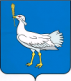 РОССИЙСКАЯ ФЕДЕРАЦИЯМУНИЦИПАЛЬНЫЙ РАЙОНБОЛЬШЕГЛУШИЦКИЙСАМАРСКОЙ ОБЛАСТИАДМИНИСТРАЦИЯСЕЛЬСКОГО ПОСЕЛЕНИЯБОЛЬШАЯ ДЕРГУНОВКА______________________________ПОСТАНОВЛЕНИЕот 09 апреля 2018г. №91О внесении изменений в приложение к постановлению администрации сельского поселения Большая Дергуновка муниципального района Большеглушицкий Самарской области от 25.01.2018 № 12 «Об утверждении плана антинаркотических мероприятий на территории сельского поселения Большая Дергуновка  муниципального района Большеглушицкий Самарской области на 2018 год»В  целях  минимизации  угрозы  распространения наркомании,  руководствуясь  Указами  Президента  Российской  Федерации  от  09.06.2010г. №690  «Об  утверждении Стратегии  государственной  антинаркотической  политики  Российской   Федерации  до  2020  года»,  от  18.10.2007 года  №1374    «О  дополнительных  мерах  по  противодействию  незаконному  обороту  наркотических  средств,  психотропных  веществ  и  их  прекурсоров»,  Администрация  сельского   поселения  Большая Дергуновка  муниципального  района  Большеглушицкий  Самарской  области ПОСТАНОВЛЯЕТ:1. Внести в приложение к постановлению администрации сельского поселения Большая Дергуновка муниципального района Большеглушицкий Самарской области от 25.01.2018 № 12 «Об утверждении плана антинаркотических мероприятий на территории сельского поселения Большая Дергуновка  муниципального района Большеглушицкий Самарской области на 2018 год» (далее – постановление) следующие изменения:1) приложение 1 к постановлению изложить в следующей редакции:СОСТАВ АНТИНАРКОТИЧЕСКОЙ КОМИССИИАдминистрации сельского поселения Большая Дергуновка муниципального района Большеглушицкий Самарской области2) приложение 1 к постановлению изложить в следующей редакции:ПЛАНантинаркотических  мероприятий  на  территории сельского  поселения  Большая Дергуновка муниципального района Большеглушицкий Самарской области  на  2018  год2. Опубликовать настоящее постановление в газете «Большедергуновские Вести».3. Настоящее постановление вступает в силу после его официального опубликования и распространяется на правоотношения, возникшие с 1 января 2018 года.Глава сельского поселения Большая Дергуновка муниципального района БольшеглушицкийСамарской области                                                                                            В.И. Дыхно– Администрация сельского поселения Большая Дергуновка муниципального района Большеглушицкий Самарской области Редактор: Жуваго В.С. Адрес газеты: 446190, с.Большая Дергуновка, ул.Советская, д.99, тел.64-5-75;эл. адрес: dergunovka@mail.ru Отпечатано в администрации сельского поселения Большая Дергуновка муниципального района Большеглушицкий Самарской области Соучредители – Администрация сельского поселения Большая Дергуновка муниципального района Большеглушицкий Самарской области, Собрание представителей сельского поселения Большая Дергуновка муниципального района Большеглушицкий Самарской области. Номер подписан в печать в 15.00 ч. 20.08.2018г. тираж 75 экземпляров   1с. Большая Дергуновка, ул. Советская д. 120 (доска объявлений)                                                      2с. Берёзовка, ул. Набережная, д. 19 (доска объявлений)                                                         Председатель комиссииДыхно В.И.глава  сельского поселения Большая Дергуновка муниципального района Большеглушицкий Самарской областиСекретарь комиссииЖуваго В.С.ведущий специалист Администрации                 сельского поселения Большая Дергуновка муниципального района Большеглушицкий Самарской областиЧлены комиссииДыхно Н.В.инспектор Администрации                 сельского поселения Большая Дергуновка муниципального района Большеглушицкий Самарской областиКоролёв А.В.участковый уполномоченный полиции(по согласованию)Баранова Л.Д.директор Большедергуновского СДК(по согласованию)Есина Н.В.медсестра Большедергуновского ФАП(по согласованию)№ п\пНаименование мероприятийОтветственные исполнителиСроки исполнения12341.Провести  рейдовые  мероприятия  по  местам  массового  отдыха  молодёжиАНКежемесячно2.Проведение рейдов в границах поселения и землях с/х назначения с целью выявления дикорастущих насаждений наркотических растений.АНК, участковый уполномоченный полиции(по согласованию)май, август 3.Информирование  населения  о  последствиях  незаконного  культивирования  наркосодержащих  растений  и   о  необходимости  принятия  мер  по  уничтожению  дикорастущей  конопли.АНКиюнь, сентябрь4.Проведение  мероприятий  по  выявлению  лиц,  входящих  в  группу  риска,  по  индивидуальной  работе  с  неблагополучными  семьями  на  территории  сельского  поселения  Большая ДергуновкаАНКпостоянно  в течение  года5.Встреча  с  жителями   поселения  на  тему: «Наркомания  и здоровый  образ жизни».Директор  СДК, заведующая  сельской  библиотекой,АНКмарт, ноябрь6.Встреча с работниками в трудовых коллективах, беседа на тему о вреде наркомании, алкоголизма и курения в быту.Заведующая ФАП, заведующая сельской библиотекой,                        АНК, руководители организацийпериодически7.Содействии  в  проведении  различных спортивных  мероприятий,  пропагандирующих  здоровый образ  жизни.АНКпостоянно  в  течение  года8.Утверждение  плана  работы  антинаркотической  комиссии  на  2019  год.АНКдекабрь 